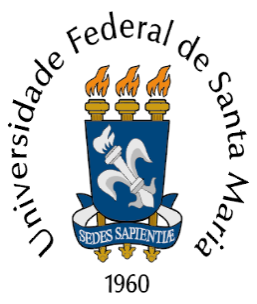 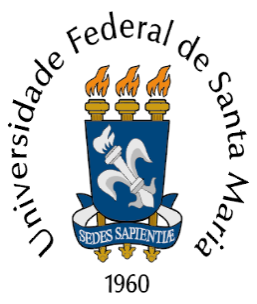 ATA Nº 131/2017 - COLEGIADO PPGEREUNIÃO ORDINÁRIAAos dez dias do mês de julho de dois mil e dezessete, às 9h, na Sala 3272, do Centro de Educação da UFSM, foi realizada uma reunião ordinária do Colegiado do PPGE, à qual compareceram: Liliana Soares Ferreira, Coordenadora do PPGE; Elena Maria Mallmann, coordenadora substituta do PPGE ; Doris Pires Vargas Bolzan, Representante da Linha de Pesquisa 1; Ilse Abegg, representante da Linha de Pesquisa 2; Fabiane Adela Tonetto Costas, Representante da Linha de Pesquisa 3;  Gabriella Eldereti Machado, Representante discente da LP1; Lucas da Silva Martinez, Representante discente da LP2;  Zelmielen Adornes de Souza, Representante discente da LP4; Nara Vieira Ramos, Coordenadora da Linha de Pesquisa 2; Márcia Lise Lunardi Lazzarin, Coordenadora da Linha de Pesquisa da 3; Cláudia Ribeiro Bellochio, Representante da Linha de Pesquisa 4. Justificaram suas ausências:  Adriana Moreira da Rocha Veiga, Coordenadora da Linha de Pesquisa 1; Marcelo de Andrade Pereira, Coordenador da Linha de Pesquisa 4; Natali Esteve Torres, Representante discente da LP3; Sob a presidência da Coordenadora do PPGE, Profa. Liliana Soares Ferreira, deu-se início à reunião. Item 1. Aprovação da pauta. A pauta foi revisada para acréscimo de alguns pedidos.  Item 2. Leitura e apreciação das atas de reuniões anteriores: A ata 128/2017 foi alterada para inclusão de especificações quanto à aprovação do Ato Normativo 03/2017, e as atas 129 e 130/2017 foram aprovadas. Item 3. Aprovação de relatórios de Docência Orientada (01/2017): Os relatórios de Andreza Saydelles da Rosa, Cassiano Telles, Daniele Pincolini Pendeza, Diana Alice Schneider, Gabriella Eldereti Machado,   Iara da Silva Ferrão, Laisa de Castro Almeida, Lucas da Silva Martinez, Michele Oliveira Rocha, Natalia de Oliveira, Sabrina Bagetti , Zelmielen Adornes de Souza  e Nathiele Ferreira da Silva foram aprovados. Tainan Silva do Amaral apresentou dois relatórios (APG 303 e APG 304), e o colegiado solicitou esclarecimentos quanto ao motivo de dois documentos. Os relatórios de Daiane Lanes de Souza, Elisangela Soares Ferreira, Gláucia Medianeira Coelho Pereira, Iran Almeida Brasil, Karina Dias Silveira, e Rosa Maria Bortolotti de Camargo foram reprovados e estarão disponíveis na secretaria do PPGE para os devidos ajustes. Também foi sugerido que seja acrescentado ao modelo de Relatório de Docência Orientada a orientação de “reflexões críticas”, para que não haja mais equívocos no preenchimento do documento por parte dos discentes. Item 4. Aproveitamento de componentes curriculares : Foram solicitadas proficiência pelos discentes Samba Zané,  Edilma Machado de Lima, Cândice Moura Lorenzoni, Carmen Rozane Segatto de Souza, e Rogério Vanderlei de Lima Trindade, todos foram aprovados. Item 5. Avaliação e Homologação de Publicação Científica : Os discentes Vicente Cabrera Calheiros e Cândice Moura Lorenzoni tiveram seus pedidos homologados. Enquanto Luiz Claudio Borin apresentou apenas documento de submissão de trabalho científico, ficando sua solicitação pendente por não anexar aceite de publicação, desse modo o colegiado solicitou o documento para posterior homologação. Item 6. Matrícula fora do prazo de Luiz Claudio Borin : conforme determinação constante no item anterior, a matrícula extemporânea em Publicação Científica somente será solicitada pela coordenação do PPGE mediante apresentação de aceite de publicação Item 7. Avaliação dos livros 2013/2016 – Plataforma Sucupira :  foi relatado pela coordenação a consulta realizada aos professores quanto à lista do qualis livros enviada pelo FORPRED. Não houve nenhuma solicitação de envio ao FORPRED de retificação da lista. Item 8. Prorrogação de defesa de mestrado : O colegiado decidiu que as discentes Andreia Aparecida Liberali Schorn e Vanir Ferrão da Silva deverão protocolar pedido de Regime de Exercícios Domiciliares devido aos problemas de saúde relatados em seus requerimentos. Enquanto Aline Adams, Karla Madrid Fonseca e Caroline Fabiane Candeloni tiveram seus prazos de defesa prorrogados por mais três mese. Já o requerimento de Carmem Janaina Dutra Ferreira foi apresentado sem a ciência de seu orientador, assim estará disponível na secretaria do PPGE para ajuste e posterior decisão. Prorrogação de defesa de projeto de doutorado : Edilma Machado de Lima teve seu prazo prorrogado por mais três meses. Prorrogação da data de defesa de tese : Luana Rosalie Sthal teve seu período estendido por mais três meses ; e o colegiado decidiu que Rita de Athayde Gonçalves deve protocolar pedido de Regime de Exercícios Domiciliares, devido aos problemas de saúde relatados.  Item 9. Homologação de Ad Referendum sobre criação de Seminários : o colegiado homologou a autorização da prof. Liliana para criação do projeto Syllabus , do professor Marcelo de Andrade Pereira, como Tópicos Especiais com carga horária de 30 horas.. Item 10. Solicitação da acadêmica Jade Schneider sobre a realização do componente obrigatório Pesquisa em Educação : o requerimento foi indeferido pelo colegiado, e a discente deve matricular-se na disciplina e cumprir o semestre normalmente. documento. Item 11. Regime de exercícios domiciliares de Alana Cláudia Mohr :  o pedido foi deferido pelo colegiado e todos os professores deverão ser cientificados. Item 12. Solicitação de ajuda financeira para participação em eventos : Mariana Luzia Correa Thessing, Fabiane Adela Tonetto Costas e Katiucia Pletiskaitz tiveram seus pedidos deferidos pelo colegiado. Item 13. Auxílio Pesquisa : o requerimento de Rosa Maria Bortolotti de Camargo foi indeferido pelo colegiado, devido a falta de recursos do programa. Item 14. Aula Inaugural do segundo semestre de 2017 : a professora Nara sugeriu que seja convidada a professora Jaqueline Moll para realização da aula magna do segundo semestre de 2017, a sugestão foi aceita por unanimidade. Item 15. Requerimento de dispensa ou aproveitamento de disciplinas : O discente Guilherme dos Santos Pinto teve seu pedido deferido pelo colegiado. Por fim, passou-se às comunicações gerais, a professora Márcia solicitou ajuda ao PPGE para a realização do II Seminário Latino Americanos de Educação Especial que será realizado de 22 a 24 de novembro. A professora Doris informou que O VIII Encontro de Investigadores de Políticas Linguísticas acontecerá na Universidade Federal de Santa Catarina, Florianópolis no período de 19 a 21 de setembro de 2017. Os membros do Núcleo de Educação para Integração da AUGM estarão reunidos para o Encontro de pesquisadores do programa, bem como para reunião de representantes institucionais, que ocorrerá ao final do dia 21/09, das 14h às 18:30. Nada mais havendo a tratar, encerrou-se a reunião, e foi lavrada a presente ata, que, após lida, será assinada pelos membros do Colegiado do PPGE, presentes na reunião.